Муниципальное автономное учреждение дополнительного образованияЗАТО Северск«Детская школа искусств»Программа по учебному предметуПО.02.УП.02.Хореография дополнительной общеразвивающей программыв области театрального искусства«УЛЫБКА»предметная область	ПО.01. ХУДОЖЕСТВЕННО-ТВОРЧЕСКАЯ ПОДГОТОВКАСрок обучения 3 годаЗАТО Северск, 2020Структура программы учебного предметаI.	Пояснительная записка- Характеристика учебного предмета, его место и роль в образовательном процессе.- Срок реализации учебного предмета.- Объем учебного времени, предусмотренный учебным планом образовательного учреждения на реализацию учебного предмета.- Форма проведения учебных аудиторных занятий.- Цель и задачи учебного предмета.- Обоснование структуры программы учебного предмета.- Методы обучения.- Описание материально-технических условий реализации учебного предмета.II.	Содержание учебного предмета- Сведения о затратах учебного времени.- Годовые требования по классам.- Танцевальные направления, разделы, темы из них.III.	Требования к уровню подготовки обучающихсяIV.	Формы и методы контроля, система оценок- Аттестация: цели, виды, форма, содержание. - Критерии оценки.V.	Методическое обеспечение учебного процесса- Методические рекомендации педагогическим работникам.- Рекомендации по организации самостоятельной работы обучающихся.VI.	Списки литературы- Список методической литературы.- Список учебной литературы.I. Пояснительная записка1. Характеристика учебного предмета, его место и роль в образовательном процессеПрограмма учебного предмета «Хореография» разработана на основе «Рекомендаций по организации образовательной и методической деятельности при реализации общеразвивающих программ в области искусств», направленных письмом Министерства культуры Российской Федерации от 21.11.2013 №191-01-39/06-ГИ, примерной программы по учебному предмету «Сценическое движение» (Москва 2013 г.), а также с учетом многолетнего педагогического опыта в области театрального и хореографического  искусства.Учебный предмет «Хореография» направлен на формирование у обучающихся необходимых знаний в области объективных законов сценического движения и умения их использовать в практической деятельности. 2.Срок реализации учебного предмета Срок освоения программы для детей, поступивших в образовательное учреждение в 1 класс в возрасте с 7 до 10 лет, составляет 3 года.3.Объем учебного времени, предусмотренный учебным планом МАУДО ДШИ на реализацию учебного предмета «Хореография» при  3-летнем сроке обучения:4. Форма проведения учебных аудиторных занятийПредмет «Хореография» проводится в форме практических групповых занятий, численность группы – от 4 до 12 человек. Рекомендуемая продолжительность урока – 40 минут. Занятия подразделяются на аудиторные занятия и самостоятельную работу.5. Цели и задачи учебного предметаЦель:  - обеспечение развития творческих способностей и индивидуальности учащегося, овладение знаниями и представлениями о сценической культуре, формирование практических умений и навыков сценического движения, устойчивого интереса к самостоятельной деятельности в области хореографического и театрального искусств.Задачи: создание условий для художественного образования, эстетического воспитания, духовно-нравственного развития детей;формирование у обучающихся эстетических взглядов, нравственных установок и потребности общения с духовными ценностями;приобретение детьми начальных базовых знаний, умений и навыков хореографического искусства, позволяющих - использовать свое тело, как одно из основных средств сценической двигательной выразительности актера;формирование выразительных движенческих навыков, умения легко и координировано танцевать, ориентироваться в ограниченном сценическом пространстве;развитие общей музыкальности;коррекция эмоционально-психического состояния;формирование конструктивного межличностного общения; коммуникативной культуры;формирование личностных качеств: силы, выносливости, смелости, воли, ловкости, трудолюбия, упорства и целеустремленности;развитие творческих способностей детей;формирование активного познания окружающего мира – развитие познавательных процессов;воспитание художественного вкуса, пластической культуры.6. Структура программыПрограмма содержит следующие разделы: - сведения о затратах учебного времени, предусмотренного на освоение учебного предмета; - распределение учебного материала по годам обучения; - требования к уровню подготовки обучающихся; - формы и методы контроля, система оценок, итоговая аттестация; - методическое обеспечение учебного процесса.В соответствии с данными направлениями строится основной раздел    программы «Содержание учебного предмета».7. Методы обученияДля достижения поставленной цели и реализации задач предмета используются следующие методы обучения:наглядный (наглядно-слуховой, наглядно-двигательный);словесный (объяснение, беседа, рассказ);практический (упражнения воспроизводящие и творческие).8. Описание материально-технических условий реализации учебного предметаМАУДО ДШИ располагает материально-технической базой для реализации дополнительной общеразвивающей программы в области театрального искусства «Улыбка», обеспечивает проведение всех видов занятий, концертно-творческой деятельности обучающихся для достижения обучающимися результатов, установленных федеральными государственными требованиями.  Минимально необходимый для реализации программы учебного предмета перечень учебных аудиторий и материально-технического обеспечения включает учебные аудитории для индивидуальных, мелкогрупповых и групповых занятий. Учебные аудитории имеют площадь не менее 2 м2  на одного обучающегося.В МАУДО ДШИ 3 концертных зала с концертными роялями, звукотехническим и световым оборудованием:- корпус № 1 –  2 концертных зала  (Большой зал на 380 посадочных мест, Малый зал на 50 посадочных мест);- корпус № 2 –  1 концертный зал  (Зрительный зал на 200 посадочных мест).Концертные залыТаблица 5В МАУДО ДШИ соблюдаются своевременные  сроки  текущего  и  капитального  ремонта  учебных помещений, создаются условия для содержания, своевременного обслуживания и ремонта музыкальных инструментов. МАУДО ДШИ обеспечивает выступления учебных театральных  коллективов в сценических костюмах. Методика образовательной деятельности по дополнительной общеразвивающей программы в области театрального искусства «Улыбка» основана на практических и теоретических наработках лучших российских театральных школ, взявших  в основу своей работы Систему К.С. Станиславского, теоретические и практические разработки его учеников и последователей (Е.Б. Вахтангова, М.А. Чехова, А.Я. Таирова, В.Э. Мейерхольда и др.).   Многие известные театральные педагоги, режиссеры-практики и теоретики театра, такие, как Б.Е. Захава, М.О. Кнебель, Г.В. Кристи, Н.М. Горчаков, но в первую очередь, К.С. Станиславский и В.И. Немирович-Данченко в процессе творческой жизни в искусстве открывали закономерности и эффективные методы работы над спектаклем, совмещения процесса обучения и собственно процесса творчества,  создания последовательной, поэтапной цепочки усложняющихся требований к актерскому мастерству на основе рассмотрения процесса постановки спектакля, выделения этапов его создания и определения требований, предъявляемых к юным актерам на каждом этапе репетиций.                                                                                                          На    всех  этапах обучения очень важен индивидуальный подход к каждому обучающемуся. Воспитание творческой личности - процесс очень сложный и ответственный, дети находятся на разных уровнях психофизического развития, у каждого свои границы и возможности, поэтому, в первую очередь, педагог должен  помочь каждому ученику поверить в свои силы, приобрести уверенность в себе. Можно использовать метод эмоционального стимулирования - создание ситуаций успеха на занятиях, это специально созданные педагогом цепочки таких ситуаций, в которых ребенок добивается хороших результатов, что ведет к возникновению у него чувства уверенности в своих силах и ощущения «легкости» процесса обучения. В работе над сценическими номерами, отрывками и учебным спектаклем, через творческое взаимодействие ученика и учителя  этюдный метод репетиционной работы, как и метод действенного анализа произведения позволяет педагогу максимально раскрыть  творческую индивидуальность обучающегося.  Обязательным фактором в обучении детей является дисциплина. Необходимо воспитывать у обучающихся чувство ответственности за коллективную работу и вырабатывать в характере каждого ученика  самодисциплину - способность доводить начатое дело до логического итога вопреки перемене своих интересов или влиянию внешних факторов.Участие в творческих мероприятиях, тематических концертах и культурно-просветительской деятельности образовательного учреждения позволит  обучающимся на практике проверить, закрепить и развить свои умения и навыки исполнительского мастерства. В то же время чрезмерная активность в этой области может негативно влиять и на формирование творческой личности, и собственно на учебный процесс. В связи с этим педагог должен тщательно анализировать вместе с  детьми  каждое сценическое выступление и не допускать возникновения у обучающихся небрежности, неточности и актерских штампов. II. Содержание учебного предмета1. Сведения о затратах учебного времени, предусмотренного на освоение учебного предмета «Подготовка концертных номеров»:2. Годовые требования по классамУчебная программа по предмету «Хореография» рассчитана на 3 года. В распределении учебного материала по годам обучения учтен принцип систематического и последовательного обучения. Формирование у обучающихся умений и навыков происходит постепенно: от постановки корпуса и освоения элементов классического и народного сценического танцев до создания сценического образа средствами художественной выразительности в танцевальном жанре.Годовые требования содержат несколько вариантов примерных исполнительских программ, разработанных с учетом индивидуальных и возрастных возможностей, интересов обучающихся. 3. Танцевальные направления, разделы, темы из них:Гимнастика    (исполняются на гимнастических ковриках)  1.  Упражнения, укрепляющие мышцы спины.2.  Упражнения, развивающие подъем стопы.      3.  Упражнения, развивающие гибкость позвоночника.     4.  Упражнения, укрепляющие мышцы брюшного пресса    5.  Упражнения,  развивающие подвижность тазобедренных суставов.     6.  Упражнения, развивающие выворотность ног.     7.  Упражнения на растягивание мышц и связок и развитие балетного шага.      8.  Упражнения для развития шеи и плечевого пояса.     9.  Упражнения для развития плечевого сустава и рук.     10.  Упражнения на развитие поясничного поясаРитмика   1.  Характер музыкального произведения, его темп, динамические  оттенки, легато – стакатто.2.  Длительности, ритмический рисунок, акценты, музыкальный размер.3. Музыкально-ритмические игры:    3.1.  Упражнения, игры и метр  3.2.  Упражнения, игры и фразировка.  3.3.  Упражнения, игры и темп.   3.4.  Упражнения, игры и динамика.  3 .5.  Упражнения, игры и характер музыкального произведения.  Танец 1.  Понятия «мелодия», «поза», «движение».2. Ориентационно-пространственные упражнения:  2.1.  Изучение одноплановых рисунков и фигур: линейных – плоскостных (шеренга, колонна), объемных (круг, «цепочка»).3. Танцевальные элементы.    3.1.  Танцевальные шаги, бег, прыжки, подскоки  3.2.  Реверанс для девочек и поклон для мальчиков на 4/4. 3.3.  Танцевальные этюды с элементами актерского мастерства.III.	Требования к уровню подготовки обучающихся1 год обучения Гимнастика (исполняются на гимнастических ковриках)  I. Основные задачи гимнастики: - укрепление опорно-двигательного аппарата; - развитие силы мышц,  укрепление суставов и повышение их подвижно сти;- развитие выносливости и постановка дыхания;  - выработка навыков высокой культуры движений. II. Элементы партерной гимнастики. 1.Упражнения, укрепляющие мышцы спины; • «День — ночь» • «Змейка» • «Рыбка» 2. Упражнения, развивающие подъем стопы: • вытягивание и сокращение стопы; • круговые движения стопой; 3. Упражнения, развивающие гибкость позвоночника: • «лодочка»; • «складочка»; • «колечко»; 4.  Упражнения, укрепляющие мышцы брюшного пресса: • «ступеньки»; • «ножницы»; 5. Упражнения развивающие подвижность тазобедренного сустава: • «Неваляшка» • «Passe' с разворотом колена» 6. Упражнения развивающие выворотность ног:• «Звездочка» • «Лягушка»• «Бабочка»7. Упражнения  на растягивание мышц и связок и развитие балетного шага:• «Боковая растяжка» • «Растяжка с наклоном вперед» • «Часы» 8.  Упражнения на развитие силы мышц и подвижности суставов ног: •полуприседания:• отведение ноги в сторону на носок; • отведение ноги в сторону на каблук;• отведение ноги вперёд на носок;• отведение ноги вперёд на каблук;• подъёмы согнутой в колене ноги вперёд; • отведение ноги назад на носок; • отведение ноги в сторону, вперёд с чередованием: позиция – носок – выпад – носок – позиция; • отведение ноги в сторону, вперед с чередованием: – позиция – носок – выпад – носок с  полуприседанием; • подъёмы на полупальцы;• многократные прыжки на двух ногах;• перескоки с ноги на ногу с отведением работающей ноги вперёд на носок;• перескоки с ноги на ногу с отведением  работающей ноги вперёд на каблук. Ритмика Упражнения, игры и метр: 1. Сильные доли и такт: •Здесь используются упражнения и игры с акцентированием сильных долей такта при меняющихся музыкальных размерах (2\4, 3\4, 4\4). 2. Сильные доли, слабые доли и музыкальный размер: Здесь используются упражнения и игры на соотношение резких и спокойных движений с сильными и слабыми долями музыки. 3.  Упражнения, игры и фразировка. • Соотношение движений с музыкальной фразой (муз. размеры 2\4, 3\4, 4\4): • Соотношение движений с музыкальным предложением (муз. размеры 2\4, 3\4, 4\4): • Соотношение движений с музыкальным периодом (муз. размеры 2\4, 3\4, 4\4):Упражнения, игры и темп. Сохранение темпа движения во время музыкальной паузы: • Соотношение темпа движения с постепенно изменяющимся темпом музыки: • Соотношение резко меняющегося темпа музыки с хореографическим движением: • Ускорение и замедление темпа движения в 2 раза при  неизменном музыкальном темпе: Упражнения, игры  и динамика: • Соотношения резко меняющейся силы музыкального звучания с хореографическим движением:• Соотношение усиления и ослабления силы звучания музыки с хореографическим движением: Упражнения, игры и характер музыкального произведения. • Соотношение характеров музыки и движения: Танец 1. Изучение одноплановых рисунков и фигур: • шеренга;  • колонна;•  круг;•  цепочка;• шеренга горизонтальная; колонна горизонтальная; 2. Изучение приёмов перестроения из одноплановых рисунков и фигур в одноплановые:• из линейных в линейные;• из  шеренги горизонтальной в шеренгу горизонтальная; • из  колонны  горизонтальная  в  шеренгу горизонтальную из объемных в объёмные;  • сужение и расширение круга;• из круга в «цепочку»; • из объёмных в линейные и наоборот;• из круга в горизонтальную шеренгу; • из круга в горизонтальную колонну;• из горизонтальной шеренги в круг; • из колонны горизонтальной в «цепочку»; 3. Танцевальные шаги, бег, прыжки, подскоки. Изучение различного вида шагов с руками, находящимися в положении «ладони на талии»: • танцевальный шаг с носка; • маршевый шаг на месте; • шаги на полупальцах;  • легкий бег с поджатыми ногами; • прыжки с  вытянутыминогами; • прыжки с поджатыми ногами;• подскоки на месте и с продвижением. 4. Реверанс для девочек и поклон для мальчиков на 4/4.5. Танцевальные этюды с элементами актерского мастерства: • «Ширма»;  • «Птичий двор».2 год обученияГимнастика  (исполняются на гимнастических ковриках)  Партерная гимнастика – подготовка к классическому  экзерсису:•  Упражнения, укрепляющие мышцы спины;    •  Упражнения, развивающие подъем стопы;    •  Упражнения, развивающие гибкость позвоночника; •  Упражнения, укрепляющие мышцы брюшного пресса;•  Упражнения, развивающие подвижность тазобедренных суставов; •  Упражнения, развивающие выворотность ног;•  Упражнения на растягивание мышц и связок  и развитие балетного шага;    •  Упражнения для развития шеи и плечевого пояса; •  Упражнения для развития плечевого сустава и рук; •  Упражнения на развитие поясничного пояса;•  Упражнения на развитие силы мышц и подвижности суставов ног.Ритмика   1.  Строение музыкального произведения;    2.  Маршевая и танцевальная музыка;3. Музыкально-ритмические игры:•Упражнения, игры и метр; •Упражнения, игры и фразировка; •Упражнения, игры и темп;•Упражнения, игры и динамика;    •Упражнения, игры и характер музыкального произведения.  Танец   1. Музыкально-хореографическая, образная выразительность. 2. Ориентационно-пронстранственные упражнения. 3.Изучение одноплановых и многоплановых рисунков и фигур: линейных-плоскостных (шеренга,колонна), объемных (круг, «цепочка»). 4. Танцевальные элементы:    •Танцевальные шаги и ходы;•Реверанс для девочек и поклон для мальчиков на 2/4;  •Танцевальные этюды с элементами актерского мастерства.  3 год обученияГимнастика (исполняются на гимнастических ковриках)  I. Элементы партерной гимнастики:1. Повторение и закрепление материала 2 года обучения. Более сложные комбинации движений. Четкое воспроизведение всех элементов в характере музыкального сопровождения;   2. Упражнения, укрепляющие мышцы спины: «Группировка» «Карандаш» ;   3. Упражнения,  развивающие подъем стопы: Разворот стопы из VI позиции в I позицию;  4. Упражнения,  развивающие гибкость позвоночника. «Корзиночка» «Полумостик» «Мостик»;   5. Упражнения, укрепляющие мышцы брюшного пресса. «Плуг»  «Уголок» ;   6. Упражнения,  развивающие подвижность тазобедренных суставов.  «Неваляшка» «Passe' с разворотом колена»;   7. Упражнения, развивающие выворотность ног.  «Лягушка» во всех положениях «Солнышко»;   8. Упражнения на растягивание мышц и связок  и развитие балетного шага. «Шпагат» вперед с обеих ног,  «Шпагат»  поперечный. II. Упражнения на развитие отдельных групп мышц и подвижности суставов:1. Упражнение для развития шеи и плечевого пояса в ускоренных (по сравнению с первый годом обучения) музыкальных раскладках: • повороты головы в положении «направо», «прямо», «налево»; • наклоны и подъёмы головы в положениях «прямо», «направо», «налево»; • круговые движения головой по кругу и целому кругу; • поднимание и опускание плеч; • поочередное поднимание и опускание плеч.2. Упражнение для развития плечевого сустава и рук в ускоренн разведение рук в стороны: • подъёмы рук вперёд на высоту 90°;  • отведение рук назад; • подъёмы рук вверх и опускания вниз через стороны; • подъёмы рук вверх–вперёд и опускания вниз–вперёд; • сгибание рук в локтях в направлении: вверх – в стороны и вниз – в      стороны; • сгибание рук в локтях в направлении: вверх–вперёд и вниз–вперёд; • сгибания кистей в подготовительном положении: в стороны, вперёд, назад; • сгибание кистей с руками, раскрытыми в стороны: вверх–в стороны–вниз, вперёд – в стороны - назад;  • сгибание кистей с руками, поднятыми вверх: в стороны–вверх–в стороны, вперёд– вверх– назад; • вращение кистями (наружу, внутрь) в подготовительном положении; • вращения кистями во II позиции; • вращения кистями с руками, поднятыми вверх. 3. Упражнения на развитие поясничного пояса: • перегибы корпуса назад; • повороты корпуса вокруг вертикальной оси; • круговые движения корпуса. 4.Упражнения на развитие силы мышц и подвижности суставов ног:• подъёмы согнутой в колене ноги в сторону; • отведение ноги назад на носок с полуприседанием; • отведение ноги назад с чередованием: позиция – носок ноги в сторону на каблук; – каблук – позиция; • отведение ноги назад с чередованием: позиция – носок – каблук, позиция с полуприседанием; • назад с чередованием: позиция – носок – выпад – носок – позиция; • отведение ноги назад с чередованием: – позиция – носок – выпад – носок – позиция с полуприседанием; • прыжки на одной ноге (не более 4-х раз); • прыжки на двух ногах с переменой позиций (напр. чередование VI и II позиций); • перескоки с ноги на ногу с отведением работающей ноги в сторону на носок; • перескоки с ноги на ногу с отведением работающей ноги в сторону на каблук; • подъёмы на полупальцы опорной ноги с одновременным подведением натянутой стопы согнутой в колене работающей ноги к колену опорной; • поочередные подскоки с подведением натянутой стопы согнутой в колене работающей ноги к колену толчковой; • бег с подъёмом согнутых в коленях ног вперёд. Ритмика 1. Строение музыкального произведения. Знакомство со строением музыкального произведения. Понятия: вступление, части, музыкальная фраза. Умение менять движение в зависимости от смены музыкальных частей, фраз. 2. Маршевая и танцевальная музыка. Особенности танцевальных жанров: вальса, польки, галопа. 3. Музыкально-ритмические игры. 3.1. Упражнения, игры и метр: • Сильные доли и такт: Здесь используются упражнения и игры с акцентированием сильных долей такта при меняющихся музыкальных размерах (2\4, 3\4, 4\4). Здесь используются упражнения и игры на соотношение резких и спокойных движений с сильными и слабыми долями музыки. 3.2. Упражнения, игры и фразировка. • Соотношение движений с музыкальной фразой (муз. Соотношение характеров музыки и движения: • размеры (2\4, 3\4, 4\4): • Соотношение движений с музыкальной фразой (муз. размеры 2\4, 3\4, 4\4): • Соотношение движений с музыкальным предложением (муз. размеры 2\4, 3\4, 4\4): • Соотношение движений с музыкальным периодом (муз. размеры 2\4, 3\4, 4\4):4. Упражнения, игры и темп: • Сохранение темпа движения во время музыкальной паузы; • Соотношение темпа движения с постепенно изменяющимся темпом музыки; • Соотношение резко меняющегося темпа музыки с хореографическим движением; • Ускорение и замедление темпа движения в 2 раза при  неизменном музыкальном темпе; 4. Упражнения, игры и динамика: • Соотношения резко меняющейся силы музыкального звучания с хореографическим движением: • Соотношение усиления и ослабления силы звучания музыки с хореографическим движением. 5. Упражнения, игры и характер музыкального произведения. Танец  Ориентационно – пространственные упражнения: 1. Изучение одноплановых и многоплановых рисунков и фигур: • 2 шеренги («в затылок», «в шахматном порядке»); • 2 вертикальные колонны; • 2 горизонтальные колонны; − объёмных: • 2 круга; • «круг в круге»; • 2 «цепочки. 2. Изучение приёмов переcтроения из одноплановых рисунков и фигур в многоплановые: - из линейных в линейные: • из шеренги в 2 шеренги; • из шеренги в 2 колонны; • из колонны в 2 шеренги»; • из колонны в 2 колонны; -из линейных в объёмные: • из шеренги в 2 круга; • из колонны в 2 круга; • из шеренги в 2-е «цепочки»; • из колонны в 2-е «цепочки» и т.д. 3. Изучение приёмов перестроения из многоплановых рисунков и фигур в одноплановые - в обратном порядке. 4. Изучение приёмов построения из многоплановых рисунков и фигур в многоплановые рисунки: • из линейных в линейные: - из 2 шеренг в 2 горизонтальные колонны; - из 2 шеренг в 2 вертикальные колонны; -из 2 шеренг в 2 диагональные колонны. • из объёмных в объёмные:- из 2-х кругов в 2-е «плетня»; - из 2-х «плетней» в 2-а круга и т.д. • из линейных в объёмные: - из 2-х колонн горизонтальных в 2-а круга; - из 2-х шеренг горизонтальных в 2-а круга и т.д. • из объёмных в линейные: • из 2-х «плетней» в 2-е горизонтальных колонны; • из 2-х кругов в 2-е горизонтальных шеренги и т.д. 5. Повторение различного вида шагов темы - Изучение шагов на полупальцах с руками, находящимися во II позиции.  6. Танцевальные элементы. Танцевальные шаги и ходы: • Скользящий шаг ( pas glisse'); • Па польки вперед и боковое; • Pas chasse' вперёд, назад • Русский переменный ход. • Русский дробный ход (по 1/8). • Реверанс для девочек и поклон для мальчиков на 2/4. • В ритме полонеза; • В ритме польки. 7.Танцевальные этюды с элементами актерского мастерства. III. Требования к уровню подготовки обучающихсяРезультатом освоения программы «Хореография» является приобретение учащимися следующих знаний, умений и навыков: основ музыкальной грамоты;принципов взаимодействия музыкальных и танцевальных выразительных средств;основных средств выразительности, используемых в хореографическом искусстве;средств художественной выразительности при создании образа в танцевальном жанре;наиболее употребляемой терминологии в области хореографического искусства;использовать выразительные средства хореографии для создания художественного образа; запоминать и воспроизводить танцевальный текст;навыков исполнения элементов классического и народного сценического танцев; навыков публичных выступлений.IV. 	Формы и методы контроля, система оценокАттестация: цели, виды, форма, содержание.Оценка качества реализации программы «Хореография» включает в себя текущий контроль успеваемости и  промежуточную обучающихся.Успеваемость обучающихся проверяется на различных выступлениях:  контрольных уроках,  концертах, конкурсах, просмотрах к ним и т.д.Текущий контроль успеваемости обучающихся проводится в счет аудиторного времени, предусмотренного на учебный предмет. Предусмотрена самостоятельная работа обучающихся – до 30% от аудиторного времени и контроль домашнего задания.Промежуточная аттестация проводится в форме контрольных и открытых  уроков.  Контрольные  и открытые уроки могут проходить в виде   просмотров концертных номеров на завершающих полугодие учебных занятиях в счет аудиторного времени, предусмотренного на учебный предмет. 2. Критерии оценокКритерием оценок являются годовые требования к уровню подготовки обучающихся.V. Методическое обеспечение учебного процессаМетодические рекомендации педагогическим работникамМетодическое обеспечение программы направлено на оптимизацию учебно-воспитательной деятельности педагогического коллектива в целях совершенствования профессионального мастерства, новых педагогических решений.Успешная реализация программы возможна при строгом соблюдении всего образовательного цикла. Основное время на уроке отводится практической деятельности, поэтому создание творческой атмосферы способствует ее продуктивности.Важнейшие педагогические принципы постепенности и последовательности в изучении материала требуют от преподавателя применения различных подходов к учащимся, исходящих из оценки их интеллектуальных, физических, музыкальных и эмоциональных данных, уровня подготовки. Системное построение образовательного цикла обеспечивающие наиболее эффективное развитие художественной одаренности, помогает в формировании гармоничной творческой личности.Достичь более высоких результатов в обучении и развитии творческих способностей обучающихся, полнее учитывать индивидуальные возможности и личностные особенности ребенка позволяют следующие методы дифференциации и индивидуализации:ориентация на потребность учащегося чувствовать и выражать свои эмоции через танец;реализация потребности ребенка в движении;создание и поддержание атмосферы творчества на занятиях;следование этим принципам определяет особенности построения учебного процесса:- организация занятий преимущественно в форме игры (нестандартные уроки). Речь идет не о применении игры, как о средстве разрядки на уроке, а о том, чтобы весь урок был пронизан игровым началом;- у детей младшего школьного возраста восприятие и мышление в основном носят конкретно-образный характер. Поэтому танец должен быть связан не только с музыкой, но и с художественным словом, рисунком, пантомимой;- организация практически на каждом уроке творческой деятельности в сочетании с физической и умственной работой, в процессе которой дети могли бы выразить свои впечатления, настроения, чувства, отношение к чему-либо, а также применять полученные на уроках знания;общение педагога с ребенком должно осуществляться на позиции «Личность-личность».Программа продолжает традиции русской танцевальной школы подготовки танцоров, которая рассматривает любые профессиональные задачи в неразрывной связи с музыкально-художественным, духовно-нравственным, патриотическим, эстетическим воспитанием.VI. Список методической и учебной   литературы Базарова, Н.П. Азбука классического танца: Первые три года обучения [Текст]: учеб.пособие / Н.П. Базарова, В.П. Мей. - 3-е изд., испр. и доп. - СПб.: Лань, 2006. - 240 с.: ил.  2.Барышникова, Т.К., Азбука хореографии: Методические указания. [Текст] / Т.К. Барышникова. - СПб.: Респекс, Люкси, 1996. – 252 с.  3.Богданов, Г.Ф. Работа над композицией и драматургией хореографического произведения. Ч.3. [Текст]: учеб.-метод. пособие / Г.Ф. Богданов. - М., 2007. - 192 с.        4. Борзов, А.А. Танцы народов мира [Текст]: учеб.пособие  / А.А. Борзов. - М.: Университет Натальи Нестеровой, 2006. - 496 с.: ил. 5.Васильева-Рождественская, М.В. Историко-бытовой танец [Текст]: учеб.пособие / М.В. Васильева-Рождественская. - М.: ГИТИС, 2005. - 387 с.: ил.6.Козлов, Н.И. Пластическая выразительность как один из определяющих компонентов в создании художественного образа [Текст]: учеб. пособие для уч-ся и преподавателей ДШИ и колледжей / Н.И. Козлов. - СПб.: Композитор, 2006.     7. Танцы народов СССР. Вып. 6. [Текст] - М.: Искусство, 1972. 112 с.      8.Фоменко, И.М. Основы народно-сценического танца [Текст]: учеб.пособие для высших и средних профессиональных заведений / И.М. Фоменко. - Орел: Орловский ГИИиК, 2002. - 274 с.      9. Основы подготовки специалистов-хореографов. Хореографическая педагогика: учеб.пособие. – СПб.: СПбГУП, 2006.      10. Л.М. Адеева. Пластика. Ритм. Гармония.- СПб., 2006.      11. В.Ю. Никитин. Модерн - Джаз танец История. Методика. Практика. Театральный web-узел "Тип сцены" (http://artclub.sarbc.ru)       12. А. Круглова. Сценическое движение. Педагогика телесного воспитания актера. Новости. 2008.       13. А. Немеровский. Пластическая выразительность актера. М: Искусство.1988. 35 с.       14. Хореографическая педагогика [Текст]: вопросы муз. воспитания, актерского искусства и режиссуры; худож. оформление танца; хореогр. работа с детьми / Гум. ун-т профсоюзов СПБ. - Киров: Диамант, 2007. - 116 с.ОДОБРЕНО Методическим советомМуниципального автономного учреждения дополнительного образования ЗАТО Северск«Детская школа искусств»протокол № 04от .20.04.2020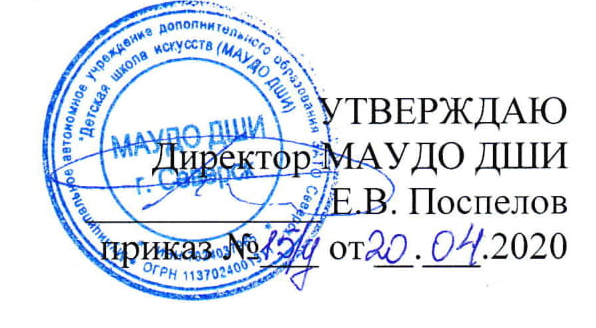 Составитель: Баринова Ю.А.преподаватель хореографических дисциплинМАУДО ДШИ Рецензент:Туманова Е.А.преподаватель высшей квалификационной категории                                                                      хореографических дисциплин высшей категорииМАУДО ДШИНаименование частей, предметных областей, разделов и учебных предметовМаксимальная учебная нагрузкаСамост. работаАудиторные занятияРаспределение по годам обученияРаспределение по годам обученияРаспределение по годам обученияНаименование частей, предметных областей, разделов и учебных предметовтрудоемкость в часахтрудоемкость в часахмелкогрупповые1 кл.2 кл.3 кл.Хореография912170111Учебная аудиторияПлощадь(м2)ОснащениеКорпус № 2Корпус № 2Корпус № 2№ 10861,0- парта школьная (3 шт.)- стулья (45 шт.)- магнитофон - ноутбук- игровой реквизит- учебная, учебно-методическая литератураНаименование оборудованияМесто расположенияМесто расположенияКол-воКонцертный рояльКорпус № 1Корпус № 2Большой залМалый залЗрительный зал5 шт.НоутбукКорпус № 1Корпус № 2Большой залМалый залЗрительный зал2 шт.Студийный микрофонКорпус № 1Большой залМалый зал4 шт.Радиосистема с головной гарнитуройКорпус № 2Зрительный зал4 шт.Микрофонная системабеспроводнаяКорпус № 1Большой залМалый зал1 шт.Микшерный пультКорпус № 1Большой залМалый зал1 шт.Звукотехнический комплексКорпус № 1Большой залМалый зал1 шт.Акустическая  системаКорпус № 1Большой залМалый зал1 шт.Активная 2-полосная акустическая система Корпус № 2Зрительный зал2 шт.Акустическая система  пассивная Корпус № 2Зрительный зал2 шт.Акустическая система пассивная Корпус № 2Зрительный зал2 шт.Активный 18’ сабвуфер, усилительный модульКорпус № 2Зрительный зал2 шт.Аналоговый кассетный рекордерКорпус № 2Зрительный зал1 шт.Проигрыватель рекордерКорпус № 2Зрительный зал2 шт.ЭквалайзерКорпус № 2Зрительный зал2 шт.Блок питания 6-канальныйКорпус № 2Зрительный зал2 шт.Компрессор-лимитер экспандерКорпус № 2Зрительный зал2 шт.Контролер Активных Акустических системКорпус № 2Зрительный зал1 шт.Кроссовер (стерео)Корпус № 2Зрительный зал1 шт.Подавитель акустической обратной связиКорпус № 2Зрительный зал2 шт.Процессор эффектовКорпус № 2Зрительный зал1 шт.Радиомикрофон одноантенный (пара)Корпус № 2Зрительный зал1 шт.Радиосистема SHUREКорпус № 2Зрительный зал3 шт.Радиосистема беспроводнаяКорпус № 2Зрительный зал6 шт.УсилительКорпус № 2Зрительный зал2 шт.Световое оборудование (комплект)Корпус № 1Корпус № 2Большой залЗрительный зал2 шт.Вид учебной работы, учебной нагрузкиРаспределение по годам обученияРаспределение по годам обученияРаспределение по годам обученияВид учебной работы, учебной нагрузки123Количество недель353535Недельная  нагрузка в часах111Максимальная учебная нагрузка (на весь период обучения, в часах)919191Количество часов на аудиторные занятия707070Количество часов на самостоятельную работу212121Всего:273ОценкаКритерии оценивания выступления5 («отлично»)технически качественное и художественно осмысленное исполнение, отвечающее всем требованиям на данном этапе обучения;4 («хорошо»)отметка отражает грамотное исполнение с небольшими недочетами (как в техническом плане, так и в художественном);3 («удовлетворительно»)исполнение с большим количеством недочетов, а именно: неграмотно и невыразительно выполненное движение, слабая техническая подготовка, неумение   анализировать свое исполнение, незнание методики исполнения изученных движений и т.д.;